I-ÖĞRENCİ BİLGİLERİII-SEMİNER  BİLGİLERİIII-DEĞERLENDİRME				 Başarılı                        Başarısız                   Katılmadı - Başarısız                									   Danışman						               (Unvan, Ad Soyad, Tarih, İmza)			     		        Ekler :Öğrenci tarafından sunulan seminer metninin bulunduğu CD 
(CD üzerine öğrenci adı, seminer adı ve seminer tarihi yazılmalıdır)Seminer izleyici katılım listesiNot: 	Seminer metni, şekilsel olarak tez yazım kurallarına uygun yazılıp seminer değerlendirme formu ile          birlikte sunum tarihini takip eden en geç 1 hafta içinde Enstitüye iletilmek üzere Anabilim Dalı          Başkanlığına teslim edilir. 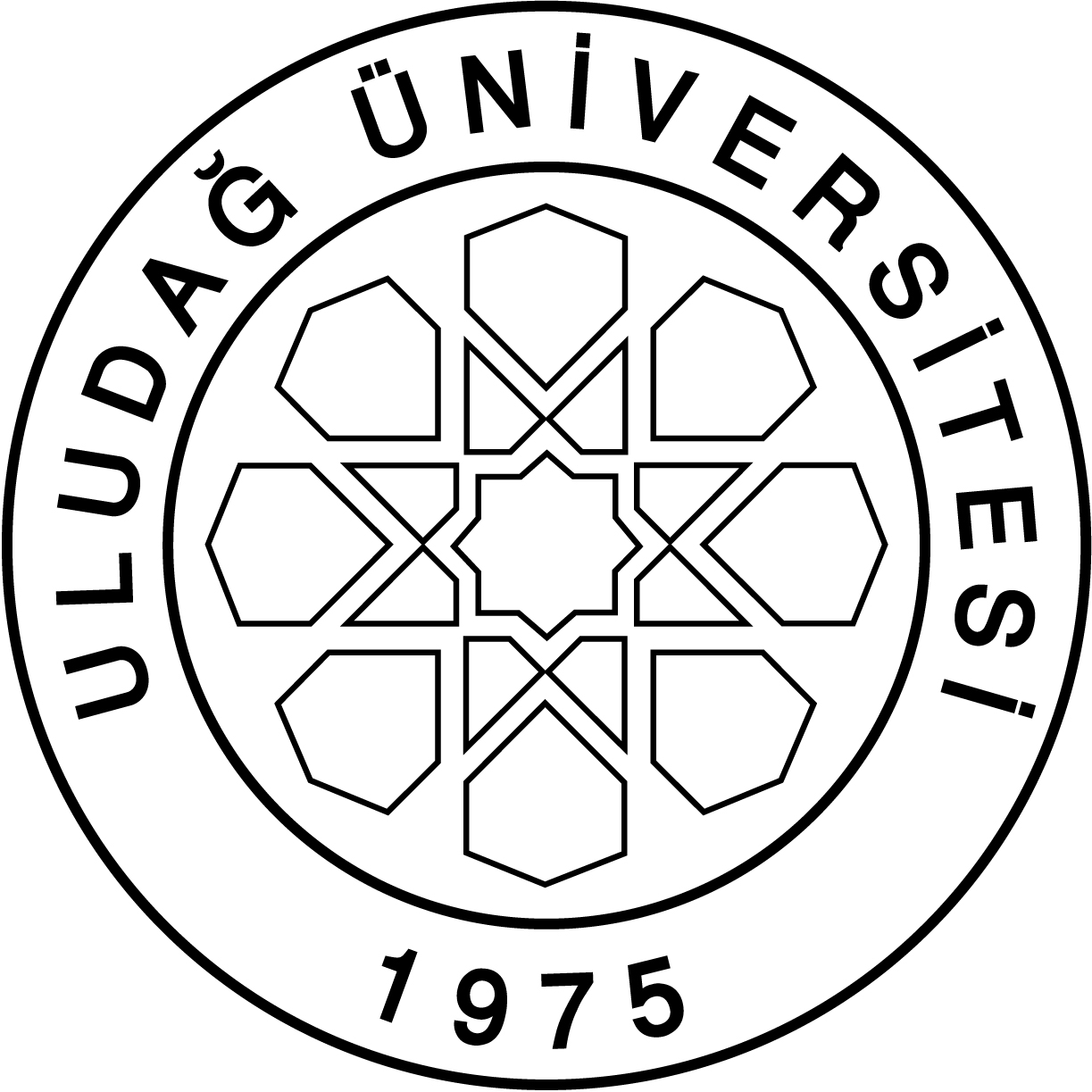 ULUDAĞ ÜNİVERSİTESİSOSYAL BİLİMLER ENSTİTÜSÜLİSANSÜSTÜ EĞİTİM SEMİNER DEĞERLENDİRME FORMUAdı ve Soyadı                                                     /Anabilim dalı / Bilim Dalı                                                    /Programı(35.Madde veya ÖYP ise belirtilecek) Tezli Yüksek Lisans                  Lisans Sonrası Doktora                    Doktora  35.madde                                 ÖYPDanışmanıSeminer Aşaması Ders Aşaması                     Tez AşamasıSeminer AdıSeminer Sunum TarihiSaatiYer	